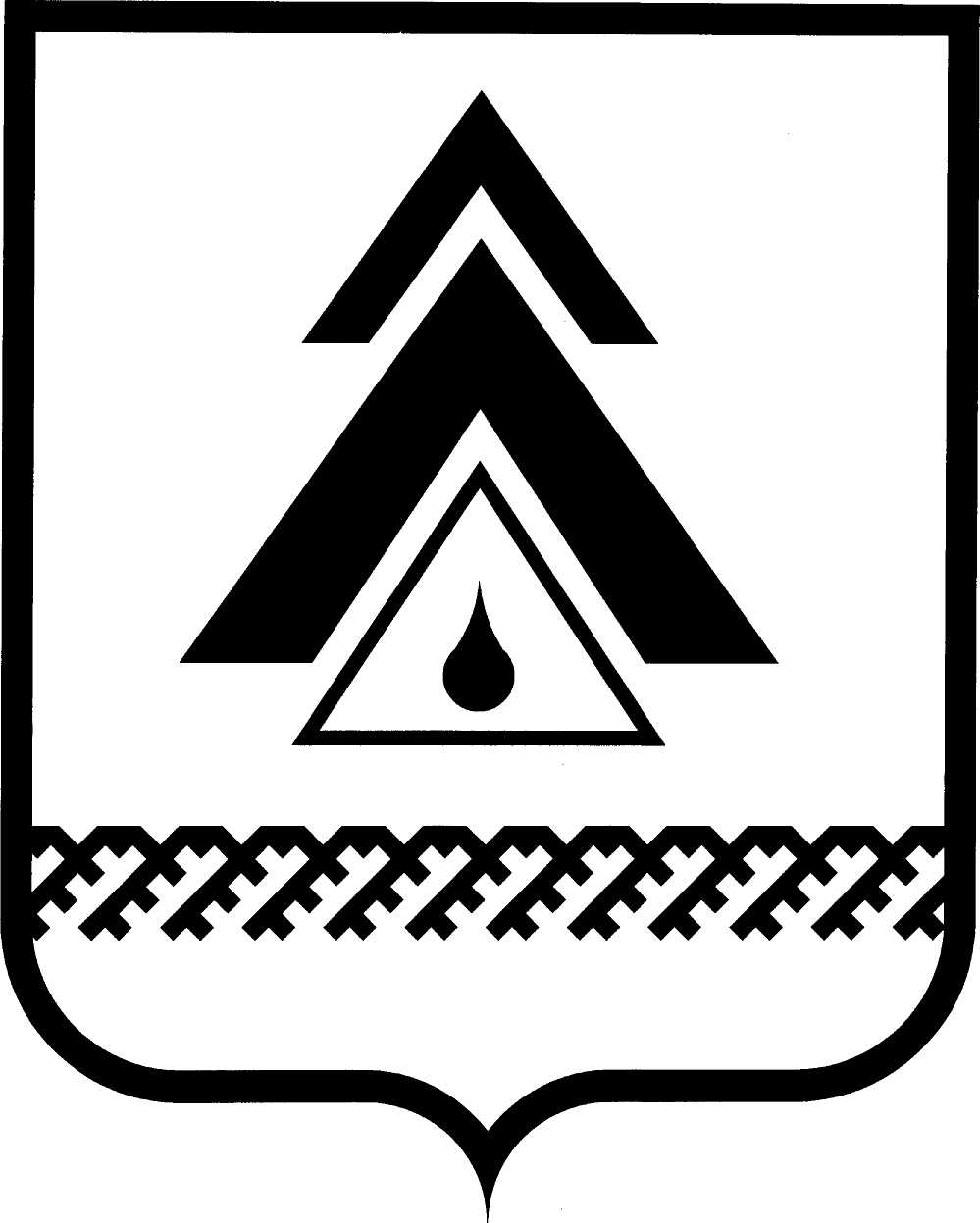 администрация Нижневартовского районаХанты-Мансийского автономного округа – ЮгрыПОСТАНОВЛЕНИЕО внесении изменений приложение 1 к постановлению главы района от 23.10.2007 № 1289 «Об утверждении состава и Положения о комиссии по определению рыночной стоимости материалов и эксплуатации машин и механизмов в строительстве»В связи с кадровыми изменениями в администрации района:1. Внести изменения в приложение 1 к постановлению главы района             от 23.10.2007 № 1289 «Об утверждении состава и Положения о комиссии по определению рыночной стоимости материалов и эксплуатации машин и механизмов в строительстве», изложив его в новой редакции согласно приложению.2. Пресс-службе администрации района (А.Н. Королёва) опубликовать постановление в районной газете «Новости Приобья».3. Отделу по информатизации и сетевым ресурсам администрации района (Д.С. Мороз) разместить постановление на официальном веб-сайте администрации района.4. Контроль за выполнением постановления возложить на заместителя главы администрации района по жилищно-коммунальному хозяйству и строительству В.И. Пегишева.Глава администрации района                                                            Б.А. СаломатинПриложение к постановлению администрации районаот 10.12.2012 № 2400Состав комиссиипо определению рыночной стоимости материалов и эксплуатации машин и механизмов в строительствеот 10.12.2012г. Нижневартовск№ 2400          Пегишев Валерий Иванович−заместитель главы администрации района по жилищно-коммунальному хозяйству и строительству, председатель комиссииБурылов Артем Юрьевич−председатель комитета экономики администрации района, заместитель председателя комиссииСкляров Евгений Сергеевич−главный специалист отдела строительства и капитального ремонта управления жилищно-коммунального хозяйства, энергетики и строительства администрации района, секретарь комиссииИванченкоВалентина Николаевна−Члены комиссии:начальник отдела тарифной и ценовой политики администрации районаМайданов Андрей Фирсович−директор муниципального казенного учреждения «Управление капитального строительства по застройке Нижневартовского района»Пискулина Лилия Маратовна −ведущий специалист отдела транспорта  и связи администрации районаЧерноусова Галина Николаевна−начальник сметно-договорного отдела муниципального казенного учреждения «Управление капитального строительства по застройке Нижневартовского района»Штенгауэр Евгений Николаевич−начальник отдела строительства и капитального ремонта управления жилищно-коммунального хозяйства, энергетики и строительства администрации района.